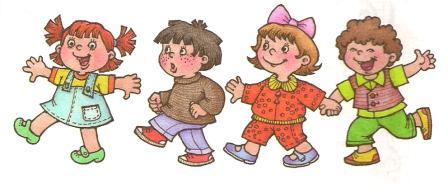 Как помочь ребёнку быстрее привыкнуть к детскому саду.1.Старайтесь не нервничать, не показывать свою тревогу по поводу адаптации ребёнка к детскому саду, он чувствует Ваши переживания. 2.Обязательно придумайте какой-нибудь ритуал прощания (чмокнуть в щёчку, помахать рукой, посмотреть в окно, послать воздушный поцелуй), а также ритуал встречи.3.По возможности приводить малыша в ясли должен кто-то один, будь то мама, папа или бабушка. Так он быстрее привыкнет расставаться. 4.Не обманывайте ребёнка, забирайте домой вовремя, как пообещали. 5.Разрешите ребёнку брать в детский сад любимые игрушки, предметы, напоминающие о доме.6.В присутствии ребёнка избегайте критических замечаний в адрес детского сада и его сотрудников. 7.В выходные дни резко не меняйте режим дня ребёнка.8.Создайте спокойную, бесконфликтную обстановку в семье.9.Не отучайте ребёнка от вредных привычек в адаптационный период. 10.На время прекратите посещение с ребёнком многолюдных мест, цирка, театра.11.Будьте терпимее к его капризам. 12. «Не пугайте», не наказывайте детским садом. 13.Уделяйте ребёнку больше своего времени, играйте вместе, пойте, каждый день читайте малышу. 14.Не скупитесь на похвалу. 15.Эмоционально поддерживайте малыша: чаще обнимайте, поглаживайте, называйте ласковыми именами. Радуйтесь прекрасным минутам общения со своим малышом!  И тогда никакая адаптация Вам будет не страшна!!!!